BAB II
TINJAUAN PUSTAKAPenelitian TerdahuluPembahasan dari penelitian sebelumnya termasuk dalam daftar bacaan yang dapat dimanfaatkan sebagai sumber sistem informasi manajemen pengurusan bak truk berbasis web. Berikut referensi yang penulis pelajari yang berkaitan dengan penelitian ini :2.1.1	Perancangan Sistem Informasi B2B Body Industry Berbasis Web Menggunakan Metode TAM (TECHNOLOGY ACCEPTANCE MODEL)Perusahaan bengkel bodi yang diteliti dalam artikel ini oleh penulis (Imanuel Vincent Kusuma, dkk: 2021) masih belum memiliki sistem informasi yang terintegrasi. Model TAM digunakan dapat menguji hubungan antara keuntungan yang dirasakan dan minat pengguna dalam menggunakan sistem B2B ini. menggunakan model TAM untuk memproses dan menganalisis data dari kuesioner yang telah diisi untuk menentukan bagaimana pengguna berinteraksi dengan sistem B2B. Untuk membantu usaha dalam upaya pemasaran dan meningkatkan penjualan online, penulis membuat sistem informasi berbasis web. Dengan begitu pemasaran produk tidak akan dilihat oleh orang lokal terdekat saja namun bisa juga sekala nasional atau bahkan lebih luas. Kekurangan dari sistem informasi ini adalah tidak adanya fitur penyampaian progress dan laporan serta sistem masih belum bisa digunakan untuk pesanan type custom.2.1.2	Sistem Informasi Pemesanan Body di PT. Sigma Steel Manufacturing Bandung, Sistem Berbasis WebsiteDalam jurnal ini penulis (Gustiadhi Ariasenna Hassabian: 2018) melakukan penelitian mengenai perusahaan karoseri di bandung yang kegiatan bisnisnya adalah karoseri niaga. Penelitian bertujuan untuk merancang sebuah sistem informasi pengelolaan perusahaan karoseri yang mampu mengelola data administrasinya juga. Namun kekurangan dari sistem informasi yang dibuat tersebut ialah hanya ada fitur dasar crud saja dan tidak bisa mendownload hasil rekap penjualan harian. Serta tidak adanya fitur informasi progress pengerjaan sehingga menyulitkan pelanggan untuk mengetahui progress pesanan mereka.2.1.3	Sistem Informasi Administrasi Gudang Karoseri Dan Accessories Truck Pada Setia AbadiPenulis (Nur Cholis Majid: 2018) melakukan penelitian untuk publikasi ini yang berfokus pada permasalahan yang muncul yaitu administrasi pencatatan kegiatan transaksi yang berkisar dari penjualan body, permintaan las, kabin, dan interior. Bisnis ini dapat mengharapkan untuk menerima 5 bak dari berbagai jenis pekerjaan rata-rata setiap bulan. Setiap proyek mirip dengan truk konvensional dan belum dimodifikasi; nilainya sekitar Rp. 35-40 juta. Sebaliknya, proyek yang membutuhkan berbagai kendaraan pasti akan memakan biaya lebih atau kurang tergantung pada ukuran variasi dan bahan yang digunakan. Agar permasalahan tersebut dapat teratasi, maka dibuatlah sistem informasi manajemen gudang badan. Kelemahan sistem informasi ini adalah kurangnya khusus pada custom karoseri.2.1.4	Perancangan Sistem Informasi Produksi Lintau PT. Multi Body karoseri Menggunakan WebPenelitian Yos Fadli Herman pada sebuah perusahaan binaraga dengan isu diterbitkan dalam jurnal (Yos Fadli Herman: 2018). Penelitian ini berfokus pada perusahaan yang mengandalkan media administrasi manual, seperti data penjualan atau data produksi serta data pembelian. Karena hal itu, penulis mencoba untuk membuat sistem produksi dengan menggunakan bahasa pemrograman Web yang dapat menyelesaikan permasalahan yang dihadapi oleh perusahaan body mobil terkait dengan informasi body goods, stock inventory, dan proses penetapan tanggal kerja. Sistem penulis memiliki kekurangan yaitu antarmuka pengguna yang kurang interaktif dan tidak ada fitur untuk pemesanan secara custom.2.1.5	Sistem Informasi Ketersediaan Barang Basis Web Pada PT. Putra Agung SetiaPenulis (Nur Heri Cahyana: 2018) melaporkan penelitiannya dalam bisnis binaraga di jurnal ini. Dengan program yang dikembangkan khusus untuk memantau laporan persediaan dan dapat diakses secara online, semua karyawan dan pemilik dapat melihatnya secara langsung di mana pun mereka berada dan kapan pun. Kelemahan sistem informasi yang dikembangkan, bagaimanapun, adalah bahwa stok yang tercatat masih berubah menjadi kartu stok, sehingga kurang ideal. Oleh karena itu, banyak hal yang kurang dari jumlah sebenarnya. Masih ada beberapa hal yang kurang yang diperlukan untuk proses administrasi.Teori Terkait2.2.1	Sistem InformasiMenurut Tata Sutabri, S.Kom., M.SI (2016:40) dalam penelitianya mendefinisikan pengertian sistem informasi ialah sistem dalam suatu organisasi yang memadukan proses transaksi harian yang mendukung fungsi operasional organisasi dengan aktivitas strategis. organisasi untuk memasok laporan yang diperlukan oleh pihak eksternal.2.2.2	Pengertian WebPemrograman web ialah sistem yang terhubung dengan dokumen yang berfungsi sebagai media untuk menampilkan vidio, teks, gambar, dan konten lain di jaringan internet , menurut Kitab Suci WEB Programing  (2011:11).2.2.3	HtmlHtml yaitu bahasa pemograman web yang digunakan untuk membuat halaman di web, menurut buku Scripture Programming (2011: 19). Ada dua tag pembuka dan tag penutup yang membentuk dokumen HTML.2.2.4	PHPPHP adalah interpreter programming, yaitu tindakan mengubah baris kode sumber menjadi kode komputer yang nantinya dikirim ke komputer ketika menjalankan baris kode, menurut buku Kitab Programming (2011: 49). Sintaks untuk menulis baris kode PHP hadir dalam dua rasa: menulis baris kode dalam gaya PHP murni, dan menulis baris kode dalam format gabungan HTML dan PHP (2011: 51).2.2.5	Basis DataMenyimpan data dengan suatu cara tertentu sehingga lebih memudahkan saat digunakan, kemudian data tersebut dapat dimanfaatkan oleh perangkat lunak. Basis data adalah sekumpulan data yang disimpan dalam suatu media, tanpa deskripsi data. (2011) Sutanta.2.2.6	MysqlMySql adalah database yang mencakup satu atau lebih tabel, menurut Kustiyahningsih (2011: 145). Sebuah tabel terdiri dari beberapa baris dan kolom.2.2.7	CodeIgniterCodeigniter yaitu framework yang dibuat dalam format PHP, menurut Wismakarma (2012:2). Sistem aplikasi yang rumit dapat dihasilkan dengan menggunakan format ini.2.2.8	XAMPPPaket instalasi cepat PHP, MySQL, dan Apache yang dalam penggunaanya untuk mempercepat instalasi adalah XAMPP. Yang paling penting, XAMPP adalah OpenSource dan gratis untuk digunakan.Gambaran Umum Obyek PenelitianUsaha karoseri bak truk di CV. Ganda Putra Sukses bergerak pada bidang perbaikan, penjualan dan pemesanan karoseri bak truk. Badan usaha ini berdiri sejak tahun 2012 dan sudah banyak melayani pelanggan mulai dari individu sampai setara corporate. Dalam bidang karoseri perusahaan ini berfokus karoseri kendaraan roda tiga dan roda empat serta kendaraan besar seperti box truk kontainer. Hingga sampai sekarang dibuatkan pengelolaan khusus untuk mengurusi usaha karoseri  ini dengan detail. Berikut ialah struktur organisasi.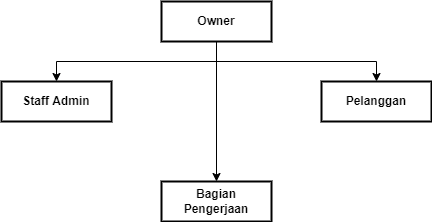 Gambar 2.1 Bagan struktur perusahaanDalam sistem informasi ini pengguna yang terlibat adalah pemilik perusahaan, Staff Admin dan pelanggan. Dimana pemilik memiliki hak akses penuh terhadap sistem, sedangkan admin hanya sebatas pengelolaan pelanggan dan transaksi saja tanpa pengelolaan karyawan.